Lección 13: Dominós hasta 5Clasifiquemos distintas maneras de formar números hasta 5.Calentamiento: Observa y pregúntate: Maneras de formar 4¿Qué observas?
¿Qué te preguntas?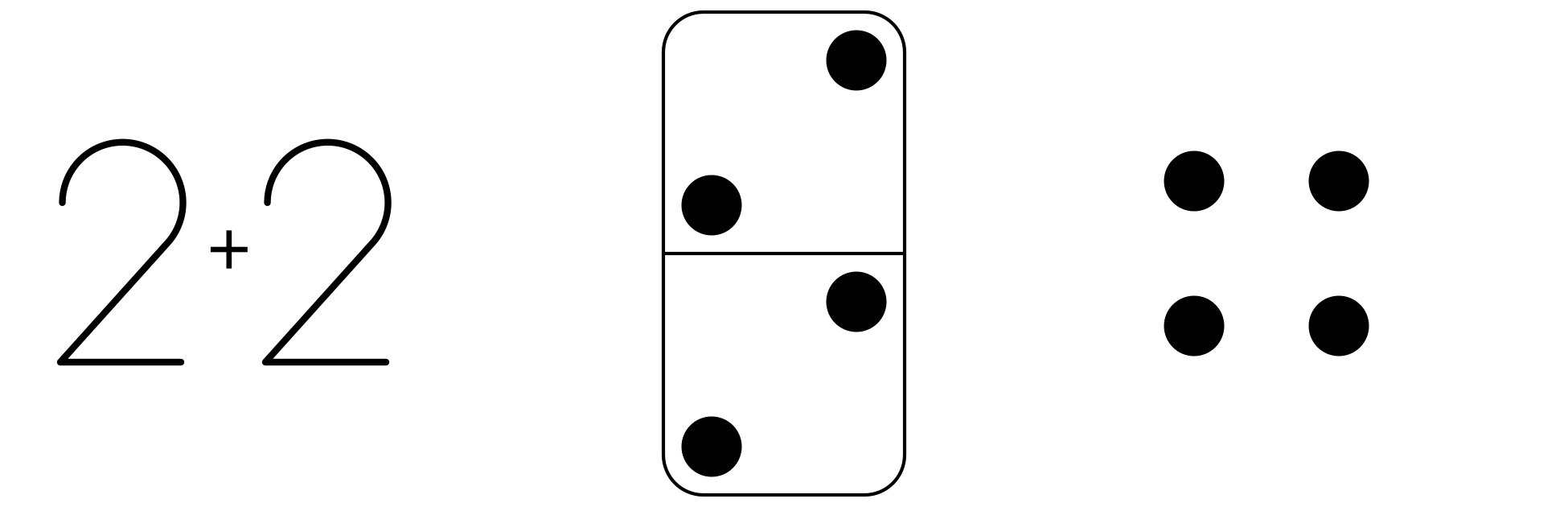 13.1: Clasificación de dominósClasifica los dominós según el número total de puntos.Escoge 1 grupo.
Escribe una expresión para cada dominó.__________________________________________________________________________________________________________________________________________________________________13.2: Comparemos puntos en dominósVoltea una tarjeta.Compara el número de puntos usando las palabras “menos” o “el mismo número”.Compara el número de puntos usando las palabras “más” o “el mismo número”.13.3: Centros: Momento de escogerEscoge un centro.Tableros de 5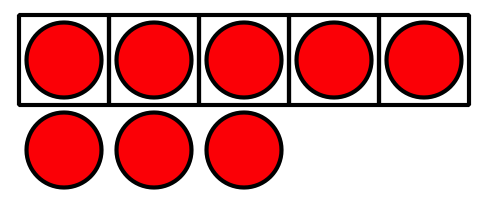 Lanza y suma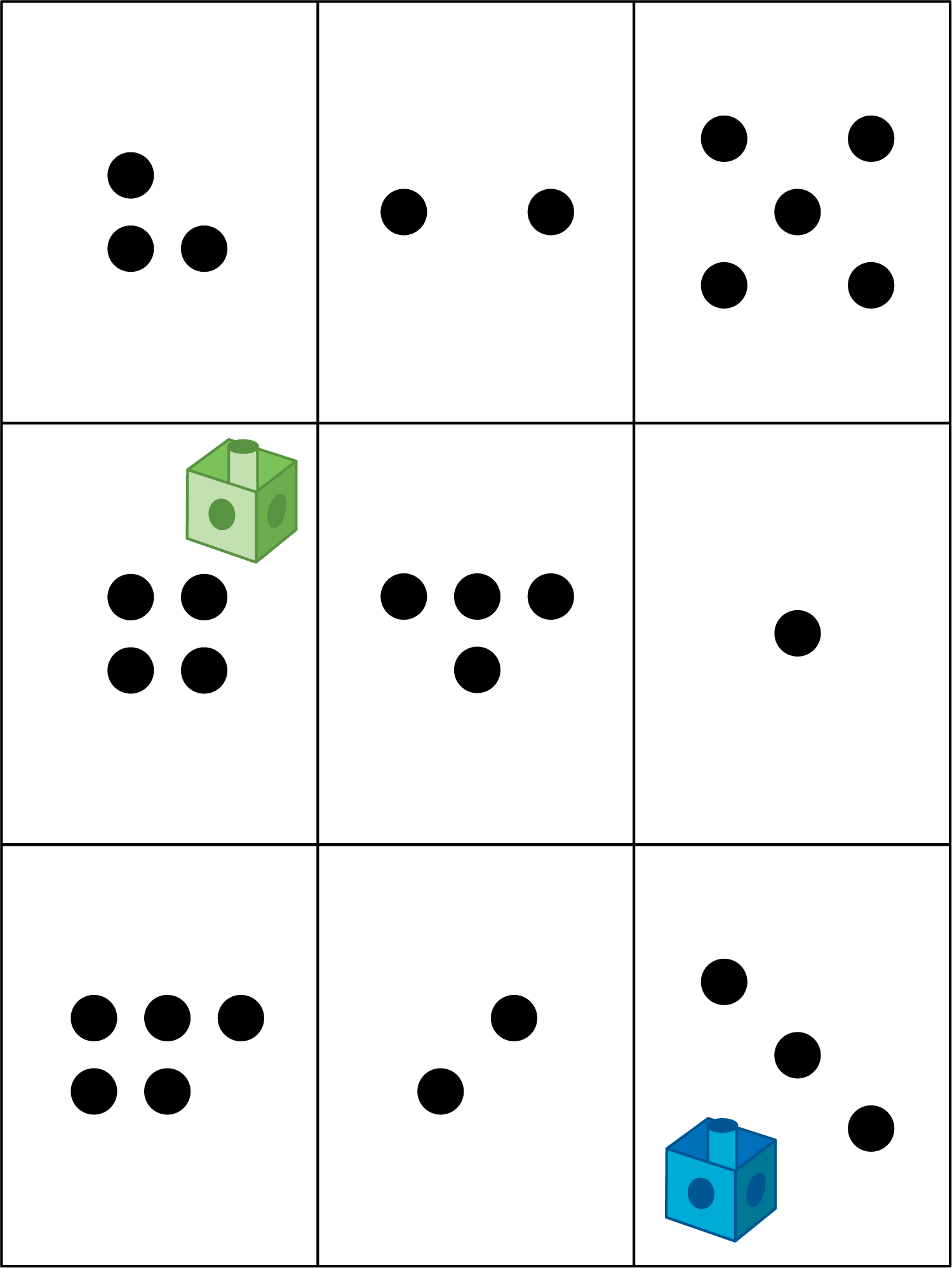 Bingo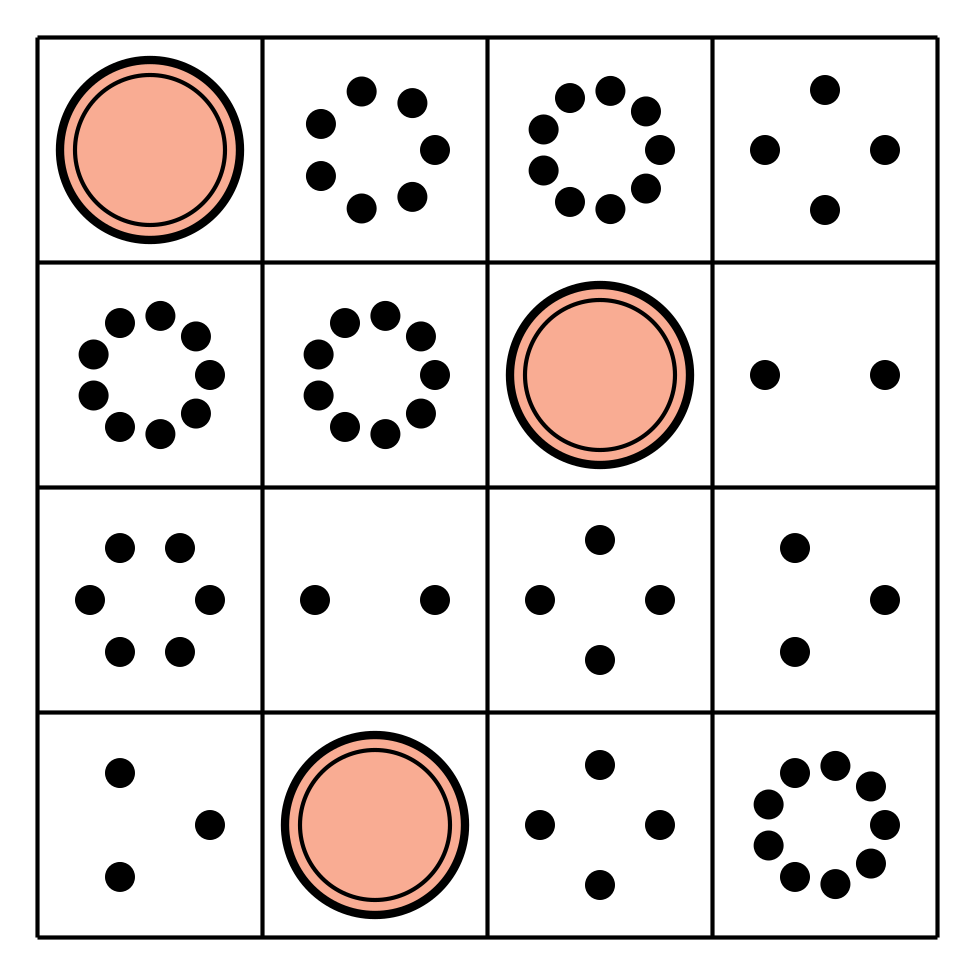 Bloques sólidos geométricos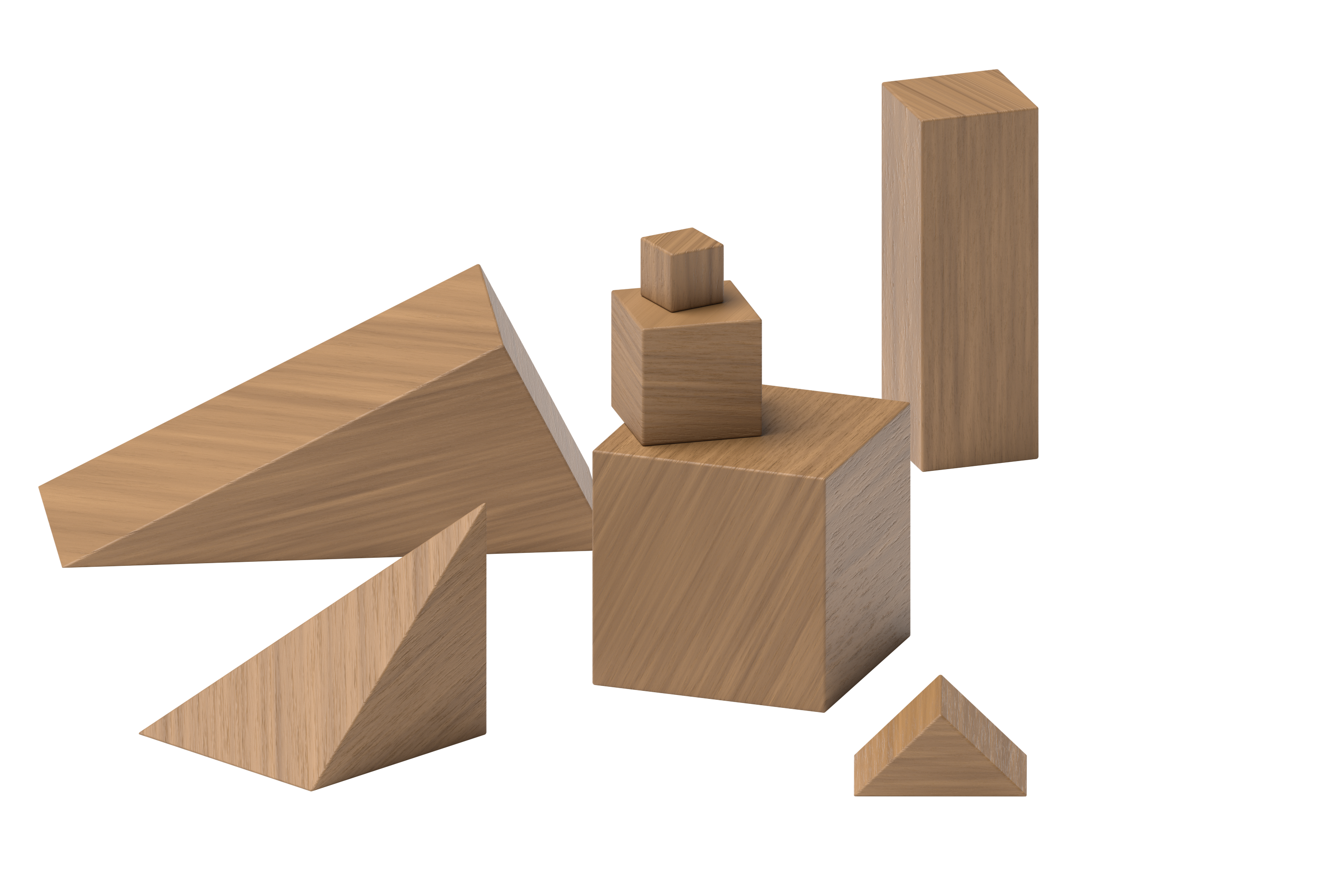 Encuentra el valor de expresiones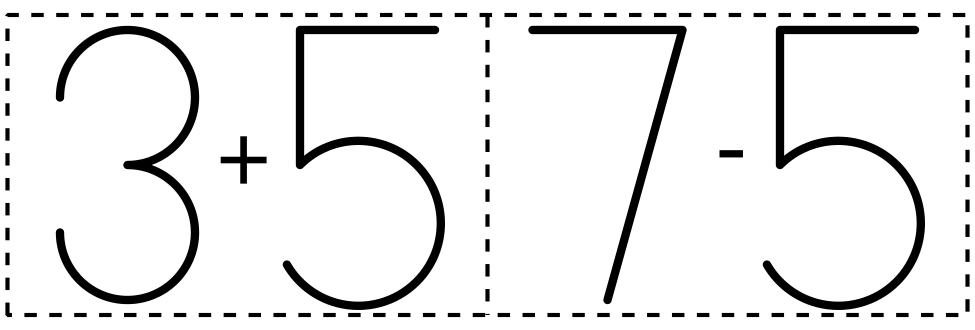 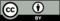 © CC BY 2021 Illustrative Mathematics®